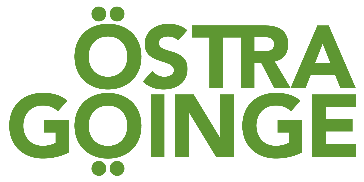 2020-10-01Checklista symtomkontroll för besökareOm DU som besökare svarar ja på någon av nedanstående frågor får inte besöket genomföras. JANEJHar du symtom såsom feber, hosta, snuva, halsont, huvudvärk, muskelvärk eller försämrat lukt- och smaksinne?Har du träffat någon med symtom som ovan?Har du träffat någon som fått symtom efter att ni träffats?Har du de senaste 14 dagarna varit i kontakt med någon person med bekräftad covid-19